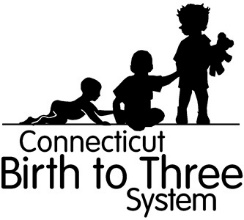 Child’s Name:			DOB:		You are receiving this form as a parent of a child who was in Birth to Three and was referred to your local school district for an evaluation to determine whether your child was eligible for preschool special education.On ___________________ we were notified that your child was determined to be ineligible for participation in preschool programs under Part B of the Individuals with Disabilities Education Act.Connecticut law requires that within two months of the date above Birth to Three programs is required to provide you with a form to help you register for continued screening for developmental and social-emotional delays in partnership with your school district.  You are getting this form on: __________________ (today’s date).Depending on the town in which you live you may have options for how this continued developmental screening will be done.SPARKLER is a mobile application that offers the Ages & Stages Questionnaires® as well as tips for parents and activities to promote early childhood growth and learning. New users can download the Sparkler mobile application to their phones or tablets from the Google Play Store or the Apple App Store Open the app and tap “Create a New Account.” Use the code CTFam to place your account in Connecticut. Answer the questions to create an account for yourself and a profile for your child. You must enter your child’s birthday correctly because Sparkler assigns screenings and other content based on your child’s age. If you don’t want to use the mobile application you can register for Ages and Stages directly by going to https://www.asqonline.com/family/0ba1ca or for Spanish https://www.asqonline.com/family/337104 If your school district is offering another option, it is described below:Your school district will follow up with you if the results indicate that your child may need to be re-evaluated.  If you choose not to register for developmental monitoring at this time your school district will touch base with you in 6 months and again in one year.